РАЗЪЯСНЕНИЕКомиссии по этике и стандартампо вопросу об отводе члена квалификационной комиссииВ порядке пункта 5 статьи 18.2 Кодекса профессиональной этики адвоката Комиссия Федеральной палаты адвокатов Российской Федерации по этике и стандартам дает следующее разъяснение по вопросу об отводе члена квалификационной комиссии адвокатской палаты субъекта Российской Федерации в ходе рассмотрения дисциплинарного дела указанной комиссией.В соответствии с пунктом 1 статьи 3 Федерального закона «Об адвокатской деятельности и адвокатуре в Российской Федерации» адвокатура является профессиональным сообществом адвокатов и как институт гражданского общества не входит в систему органов государственной власти и органов местного самоуправления.Согласно пункту 8 статьи 29 Федерального закона «Об адвокатской деятельности и адвокатуре в Российской Федерации» на территории субъекта Российской Федерации может быть образована только одна адвокатская палата и, соответственно, сформирована одна квалификационная комиссия.Как следует из определений Конституционного Суда Российской Федерации от 24.04.2018 года № 1098-О и от 02.10.2019 года № 2658-О установление порядка рассмотрения и разрешения жалоб, представлений, обращений в отношении адвокатов в рамках специального правового акта – Кодекса профессиональной этики адвоката (раздел второй «Процедурные основы дисциплинарного производства») вызвано необходимостью соблюдения принципов независимости и самоуправления адвокатуры, а также тем, что предполагается более полное и четкое регулирование вопросов адвокатской деятельности самим адвокатским сообществом (определения Конституционного Суда Российской Федерации от 1 марта 2007 года № 293-О-О и от 13 октября 2009 года № 1302-О-О).В числе поводов для возбуждения дисциплинарного производства в отношении адвоката пункт 1 статьи 20 Кодекса профессиональной этики адвоката называет представление, внесенное в адвокатскую палату органом государственной власти, уполномоченным в области адвокатуры.При этом согласно подпункту 2 пункта 2 статьи 33 Федерального закона «Об адвокатской деятельности и адвокатуре в Российской Федерации» представители указанного органа государственной власти являются членами квалификационной комиссии. Из данной нормы во взаимосвязи с подпунктом 2 пункта 2 статьи 30 Федерального закона «Об адвокатской деятельности и адвокатуре в Российской Федерации» следует, что указанные лица назначаются членами квалификационной комиссии соответствующим территориальным органом юстиции, а не избираются адвокатским сообществом.Направление территориальным органом юстиции представления в адвокатскую палату субъекта Российской Федерации в отношении конкретного адвоката не может являться основанием для отвода представителя территориального органа юстиции, участвующего в качестве члена квалификационной комиссии в рассмотрении дисциплинарного производства в отношении данного адвоката.Особым правовым статусом адвокатской палаты субъекта Российской Федерации законодательно определены принципы внутренней организации ее деятельности с учетом необходимости обеспечения баланса между государственно-властными и внутрикорпоративными началами регулирования деятельности адвокатских палат. Региональная адвокатская палата как независимая от государства корпоративная организация самостоятельно формирует органы самоуправления и определяет их персональный состав (Определения Конституционного Суда Российской Федерации от 26.01.2017 года № 211-О, от 24.04.2018 года № 1098-О).В целях предотвращения субъективизма при дисциплинарном разбирательстве в отношении конкретного адвоката разделом вторым Кодекса профессиональной этики адвоката установлены стадии дисциплинарного производства, предусматривающие возбуждение президентом адвокатской палаты дисциплинарного производства и коллегиальное его рассмотрение в квалификационной комиссии и в совете.Право на справедливое рассмотрение жалоб, представлений, обращений в отношении адвоката (пункт 3 статьи 19 Кодекса профессиональной этики адвоката) предполагает, что рассмотрение дел осуществляется сформированными в соответствии с положениями федерального законодательства  дисциплинарными органами, компетенция которых по рассмотрению дел определяется на основании закрепленных в законе критериев, с предоставлением равных прав участникам дисциплинарного разбирательства.Квалификационная комиссия адвокатской палаты субъекта Российской Федерации формируется на срок два года в количестве 13 членов комиссии по следующим нормам представительства:1) от адвокатской палаты – семь адвокатов;2) от территориального органа юстиции – два представителя;3) от законодательного (представительного) органа государственной власти субъекта Российской Федерации – два представителя. Порядок избрания указанных представителей и требования, предъявляемые к ним, определяются законами субъектов Российской Федерации;4) от верховного суда республики, краевого, областного суда, суда города федерального значения, суда автономной области и суда автономного округа – один судья;5) от арбитражного суда субъекта Российской Федерации – один судья.В соответствии с подпунктом 1 пункта 9 статьи 23 Кодекса профессиональной этики адвоката квалификационная комиссия выносит заключение о наличии в действиях (бездействии) адвоката нарушения норм законодательства об адвокатской деятельности и адвокатуре и (или) Кодекса профессиональной этики адвоката либо о неисполнении или ненадлежащем исполнении им своих обязанностей перед доверителем, либо о неисполнении решений органов адвокатской палаты.Дисциплинарное дело с заключением квалификационной комиссии поступает для рассмотрения в Совет адвокатской палаты субъекта Российской Федерации, который избирается собранием (конференцией) адвокатов тайным голосованием в количестве не более 15 человек из состава членов адвокатской палаты.При этом сделанные квалификационной комиссией в заключении выводы сами по себе не предрешают выводы Совета при рассмотрении им возбужденного в отношении адвоката дисциплинарного производства.Адвокатура действует на основе принципов законности, независимости, самоуправления, корпоративности, а также принципа равноправия адвокатов (пункт 2 статьи 3 Федерального закона «Об адвокатской деятельности и адвокатуре в Российской Федерации»), поэтому Совет вправе принять по дисциплинарному производству различные решения (пункт 1 статьи 25 Кодекса профессиональной этики адвоката), в том числе о прекращении дисциплинарного производства в отношении адвоката вследствие отсутствия в его действиях (бездействии) нарушения норм законодательства об адвокатской деятельности и адвокатуре и (или) Кодекса профессиональной этики адвоката либо вследствие надлежащего исполнения им своих обязанностей перед доверителем или адвокатской палатой, как на основании заключения квалификационной комиссии, так и вопреки ему, если фактические обстоятельства комиссией установлены правильно, но ею сделана ошибка в правовой оценке деяния адвоката или толковании закона и Кодекса профессиональной этики адвоката. Равным образом, Совет вправе принять решение о направлении дисциплинарного производства квалификационной комиссии для нового разбирательства.Федеральный закон «Об адвокатской деятельности и адвокатуре в Российской Федерации» и Кодекс профессиональной этики адвоката не содержат норм об отводе члена (членов) квалифицированной комиссии, в связи с чем возможность отвода члена (членов) квалификационной комиссии адвокатской палаты субъекта Российской Федерации не предусмотрена.Не усматривая в данном вопросе какой-либо нормативной неопределенности, Комиссия Федеральной палаты адвокатов Российской Федерации по этике и стандартам разъясняет, что установленный Федеральным законом «Об адвокатской деятельности и адвокатуре в Российской Федерации» и Кодексом профессиональной этики адвоката порядок формирования и деятельности квалификационной комиссии адвокатской палаты субъекта Российской Федерации гарантирует соблюдение прав участников дисциплинарного производства и создает надлежащие условия для объективного и беспристрастного рассмотрения возбужденного в отношении адвоката дисциплинарного производства.Настоящее Разъяснение вступает в силу и становится обязательным для всех адвокатских палат и адвокатов после утверждения советом Федеральной палаты адвокатов Российской Федерации и опубликования на официальном сайте Федеральной палаты адвокатов Российской Федерации в сети Интернет. После вступления в силу настоящее Разъяснение подлежит опубликованию в издании «Вестник Федеральной палаты адвокатов Российской Федерации» и в издании «Адвокатская газета». 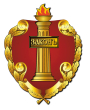 ФЕДЕРАЛЬНАЯ ПАЛАТА АДВОКАТОВРОССИЙСКОЙ ФЕДЕРАЦИИСивцев Вражек пер., д. 43Москва, 119002тел. (495) 787-28-35, факс (495) 787-28-36е-mail: mail@fparf.ru, http://www.fparf.ru_____________________ № ___________________